Дракон из бисераСодержание мастер-класса1.Схема плетения туловища2.Крылья дракона из бисера3.СборкаВ этом мастер-классе я покажу, как сделать дракона из бисера своими руками. Этот дракон смотрится очень привлекательно, и создать его несложно – надо лишь определиться каким цветом ваш дракончик будет и придерживаться схемы в процессе плетения.Я своего дракона плела красно -золотым. Для его плетения вам потребуется:Бисер трёх цветов – красный, золотой и чёрный.Проволока диаметром 0,3 мм.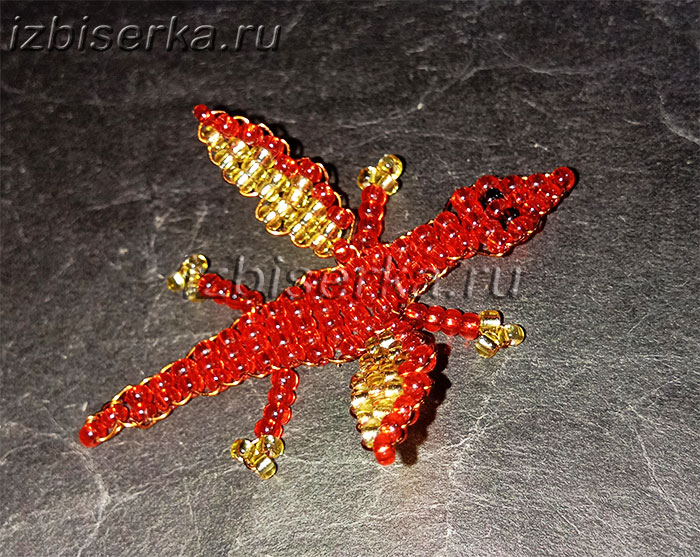 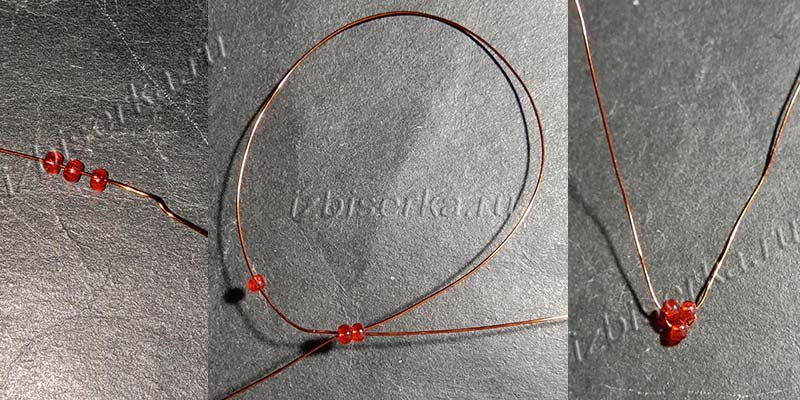 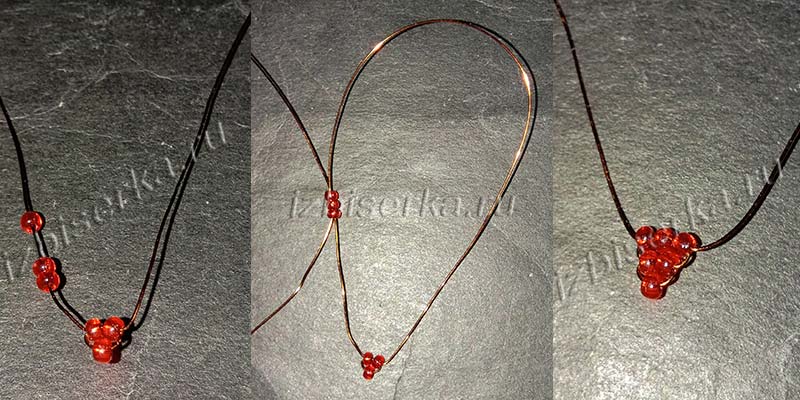 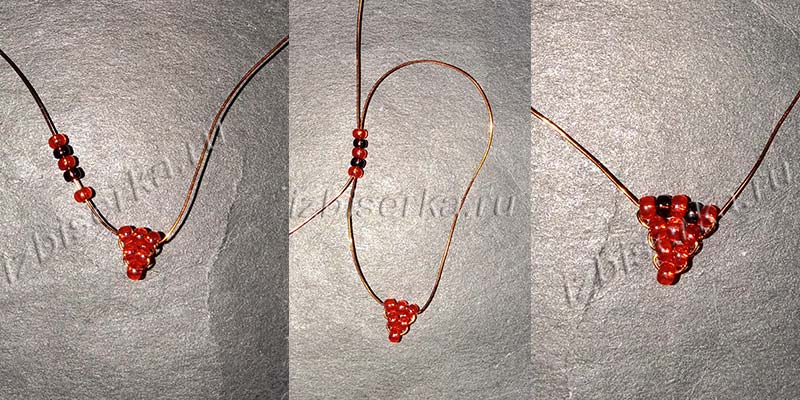 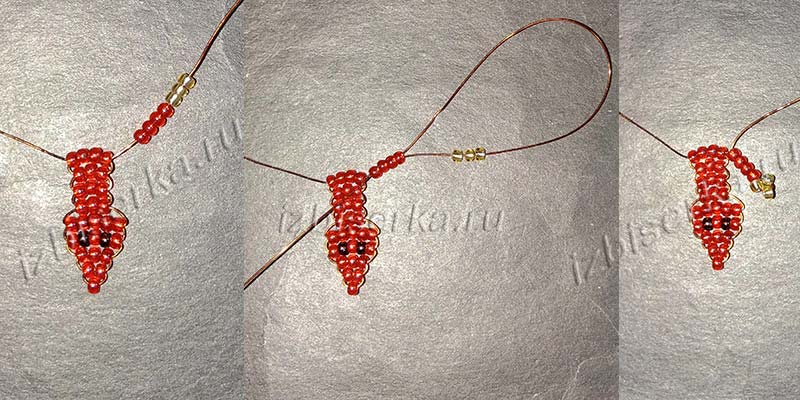 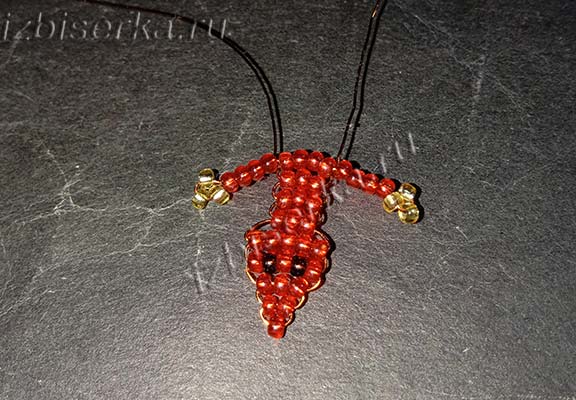 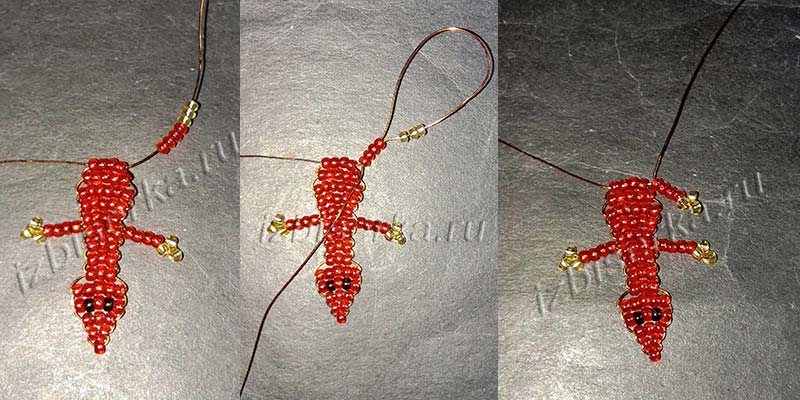 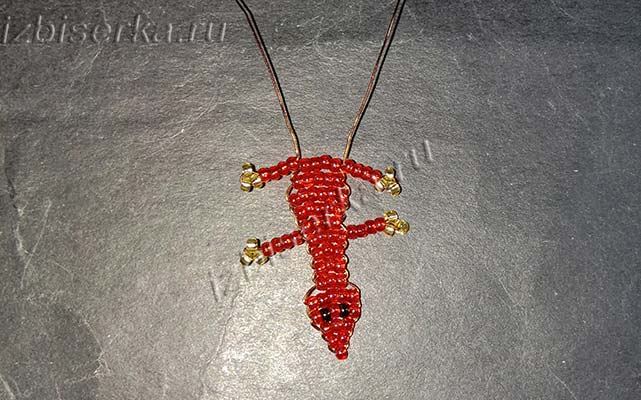 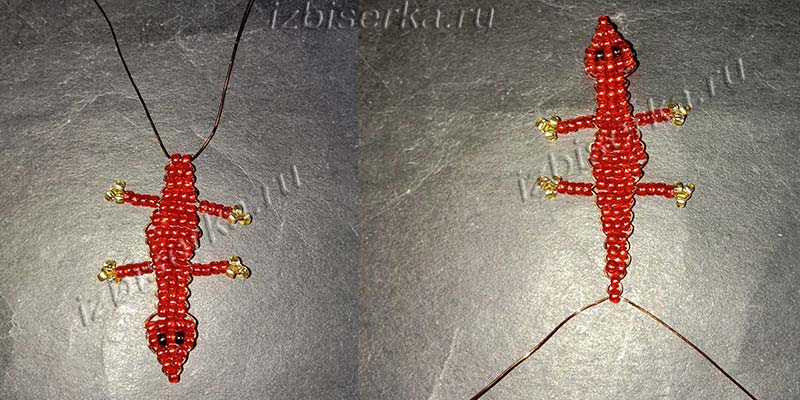 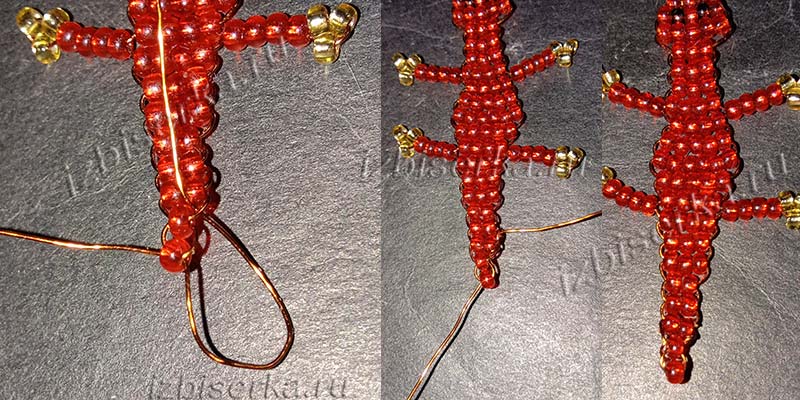 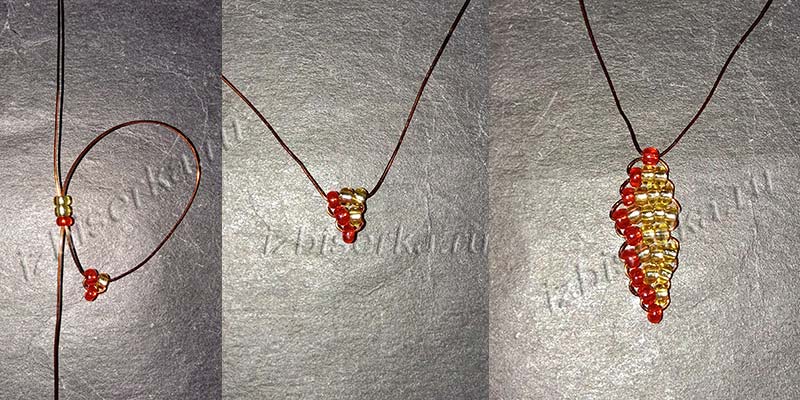 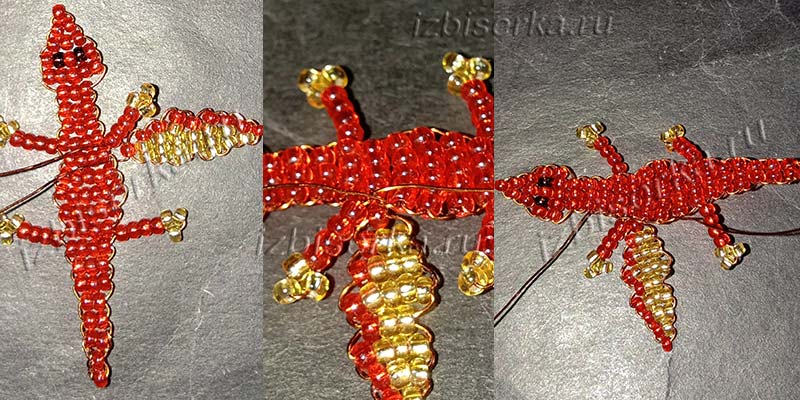 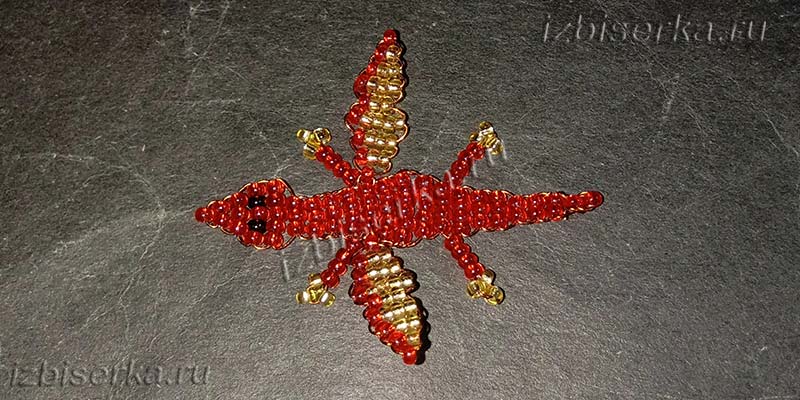 